Przysposobienie do pracy klasa I, II SPdPNa dzień 08. 05.2020  (3 godz.)Temat: Wzory na czarnym tle.Cele:-usprawnianie manualne,-rozbudzanie wyobraźni,-poznawanie nowych technik plastycznych.Dzisiaj trochę pokropkujemy.Przygotuj czarną kartkę z bloku lub zamaluj białą kartkę na czarno.Poczekaj aż dobrze wyschnie.W tym czasie pomyśl jaki chcesz zrobić wzór, zamieściłam kilka pomysłów z których możesz skorzystać.Przygotuj takie kolory jakimi będziesz odbijać kropki oraz narzędzie, którym chcesz je odbić, może to być ołówek (druga strona), patyk, mała zakrętka np. od mazaka, wszystko co zostawia okrągły ślad.Następnie zamaczaj w farbce ( wybierz kilka kolorów) swoje narzędzie i odbijaj na kartce.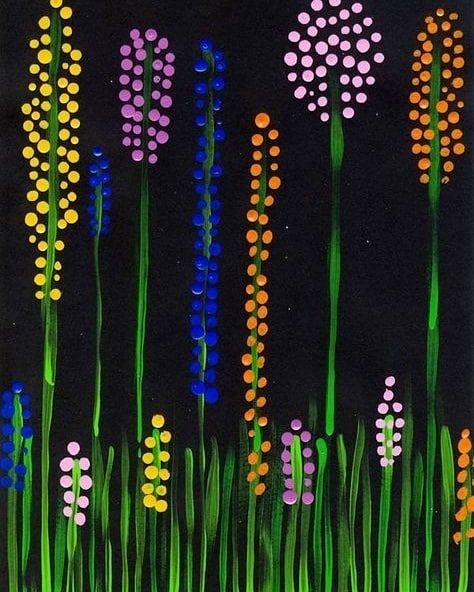 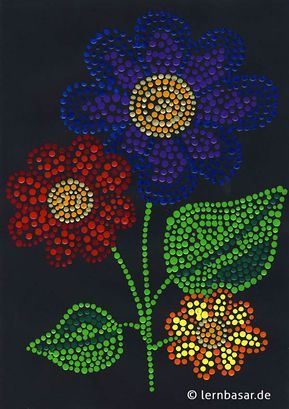 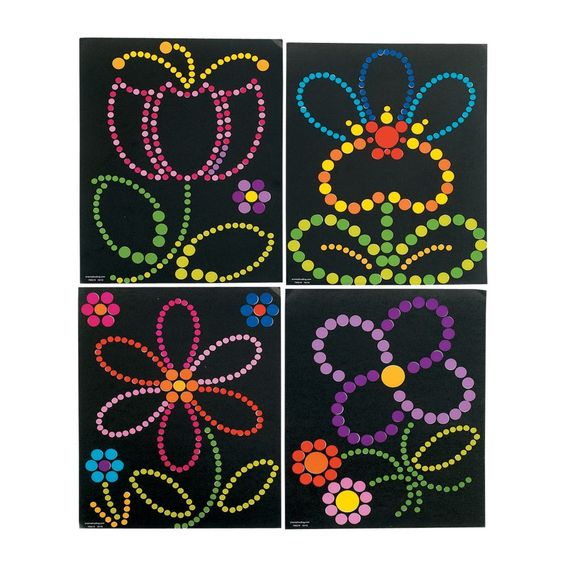 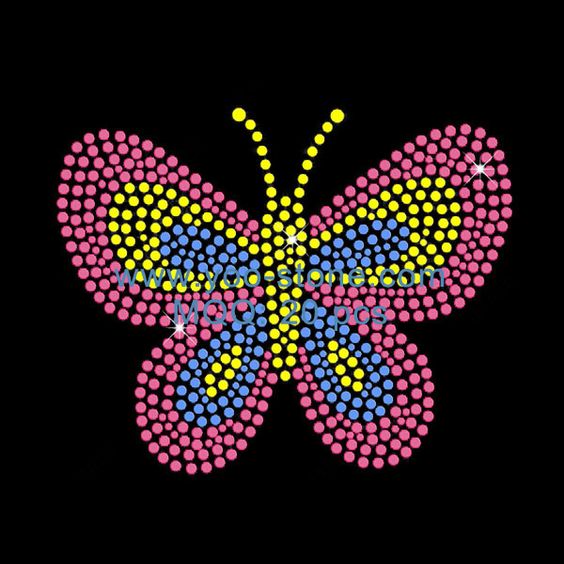 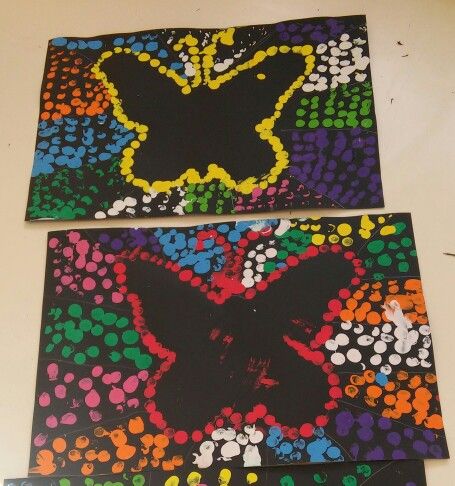 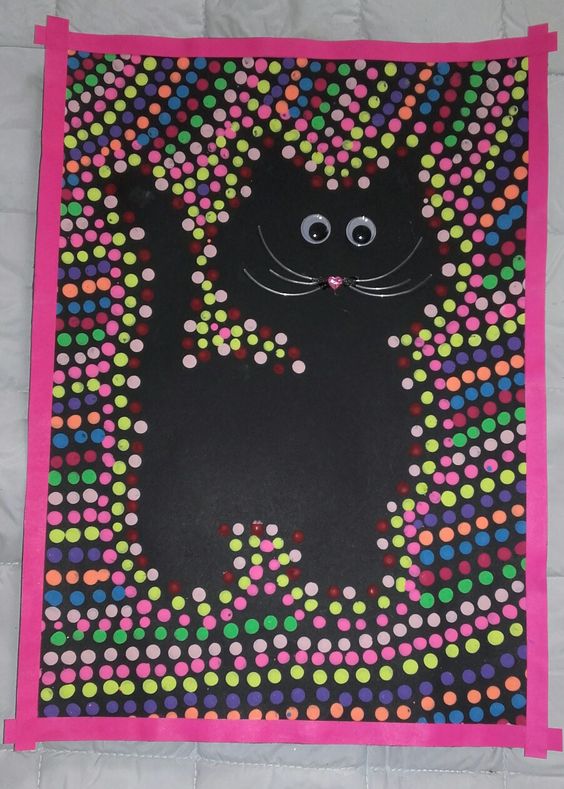 